Moji milí třeťáci, chválím Vás za plnění všech úkolů, posílání fotek z Vašich cest po okolí, moc si toho vážím!Tento týden jsem pro Vás připravila takový „rozvrh hodin“ na dálku, ale můžete si plnit úkoly dál dle svého zavedeného režimu. Některé úkoly poté navazují na další on line hodiny, tak si, prosím, celý rozvrh nejdříve přečtěte a přeji Vám úspěšný týden. Nezapomínejte i odpočívat, jít za kamarády, na kolo, brusle nebo jen tak si sednout s knížkou, pomáhejte rodičům, kteří jsou v této době naší pravou rukou. V rozvrhu jsou zeleně vyznačené domácí úkoly, které prosím ofotit a poslat. Tučně vyznačené jsou on line hodiny, které nás tento týden čekají. A pak tam máte i samostatnou práci na doma.Rozvrh Skypu zůstává stejný, takto nám to funguje a zatím nemám v plánu nic měnit.Pokud byste měli zájem o konzultaci jeden na jednoho (v ZŠ, není problém) – můžeme se spolu domluvit – časy jsou pouze odpolední (dopoledne učím). Rozpis hodin Skypu:Rozpis výuky SKYPE s p. asistentkou Pavlínkou:TÝDEN 8.3. – 12.3.PONDĚLÍ 8. 3. ÚTERÝ  9. 3.STŘEDA 10. 3.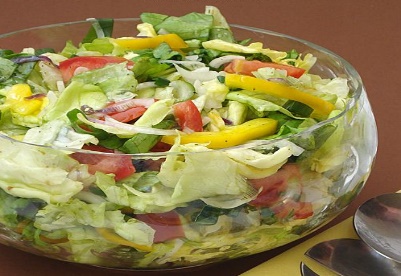 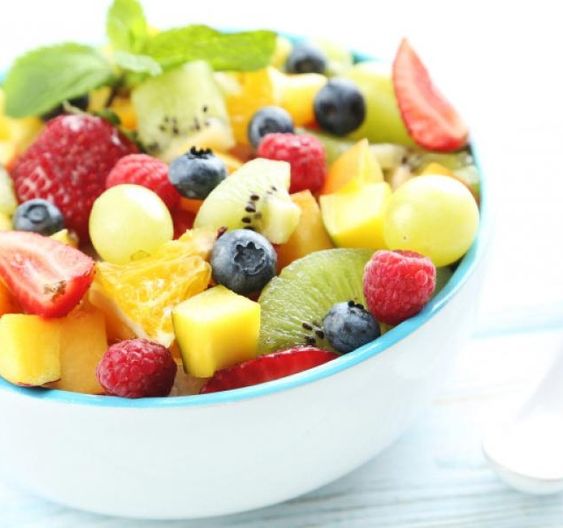 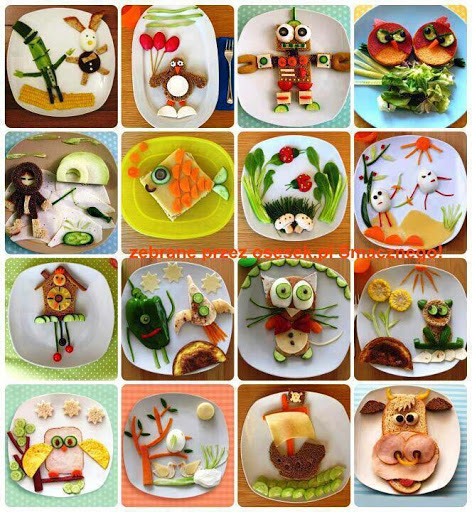 ovocný salát                                                                                                                       zeleninový salát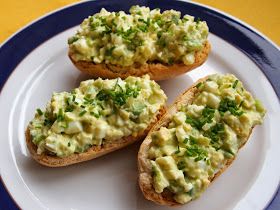 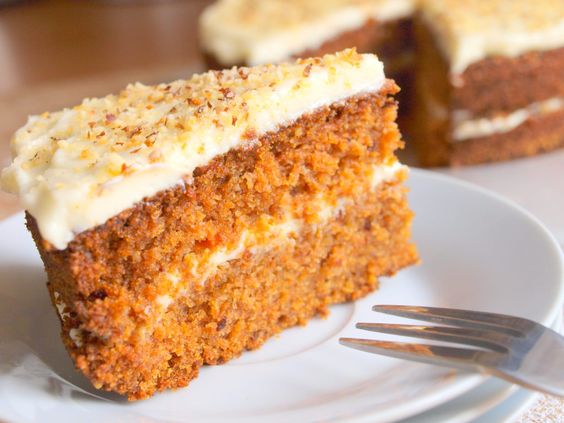 mrkvový dort                      obložené zdravé talíře (zelenina, sýr, šunka,…)     pomazánka z vajec a avokádaa jiné…, fantazii a chutě se meze nekladou. Určitě vymyslíš ( a rodiče určitě pomůžou) udělat nějakou zdravou svačinku, na které si společně pochutnáte!ČTVRTEK 11. 3.PÁTEK 12. 3.                                                                                  Těšíme se na Tebe! Tvoje paní učitelka Eva Uhlířová a VečerníčekANGLICKÝ JAZYK 3. ROČNÍK (1.–7. 3.), téma: The town (město)Milí třeťáčci, vážení rodiče,chválím za vyplněné úkoly a aktivitu v online hodinách. Přesto bych chtěla poprosit, abyste posílali úkoly včas (nejpozději do neděle), abych je poté mohla případně ohodnotit. Děkuji.Tento týden se naučíme další slovíčka na téma město. Budeme se ptát a odpovídat na otázky, co a kde se ve městě nachází. Mělo by se k vám dost další vydání časopisu Play. Tento týden s ním ještě nebudeme pracovat, ale pokud chcete, můžete si udělat cokoliv ze stran 17, 18 nebo stran 6 a 7. Ty navazují na animovaný film Jak vycvičit draka (pokud jste neviděli, tak doporučuji!).  Týdenní úkoly (prosím pošlete vyfocené):PS str. 52 cv. 1, 2, 3 PS str. 53 cv. 4, 5, (6-dobrovolný) Přepsat slovíčka do sešitu. Těším se na vásS pozdravem Nikola GoňováV případně dotazů mě můžete kontaktovat na Skype, Messengeru (Niky Goňová) nebo e-mailu (nikolagonova@seznam.cz).denrozvržení Skypuskupinarozvržení SkypuskupinaPondělí8. 3.8 : 00 – 9:45Daník K., Mára, Radim, Filip, Adam, Míša, Marek T.10 : 00 – 11 : 45Markétka, Karolínka, Max, Amálka, Nelinka, Domča, David, Daník F.Úterý9. 3.8 : 00 – 9:4510 : 00 – 10 : 45          AJ (výuka s p. uč. N. Goňovou)Markétka, Amálka, Nelinka, Domča, David, MaxMarkétka, Amálka, Karolínka, Nelinka, Domča, David, Daník F., Max8 : 00 – 8 : 45AJ (výuka s p. uč. N. Goňovou)10 : 00 – 11 : 45Daník K., Mára, Radim, Filip, Adam, Míša, Marek T.Daník K., Mára, Radim, Filip, Adam, Míša, Marek T.Středa10. 3.8 : 00 – 9:45Daník K., Mára, Radim, Filip, Adam, Míša10 : 00 – 11 : 45Markétka, Max, Amálka, Nelinka, Domča, David, Daník F.Čtvrtek 11.3.8 : 00 – 9:4510 : 00 – 10 : 45          AJ (výuka s p. uč. N. Goňovou)Markétka, Amálka, Karolínka, Nelinka, Domča, David, MaxMarkétka, Amálka, Karolínka, Nelinka, Domča, David, Daník F., Max8 : 00 – 8 : 45AJ (výuka s p. uč. N. Goňovou)10 : 00 – 11 : 45Daník K., Mára, Radim, Filip, Adam, Míša, Marek T.Daník K., Mára, Radim, Filip, Adam, MíšaPátek12.3.8 : 00 – 9:45Markétka, Amálka, Karolínka, Nelinka, Domča, David, Daník F., Max10 : 00 – 11 : 45Daník K., Mára, Radim, Filip, Adam, Míša, Marek T.Úterý 9.3.Daník F.Karolínka8 : 00 – 8 :45   procvičování učiva 9 : 00 – 9 : 45  procvičování učiva Středa 10.3.Marek T.Karolínka8 : 00 – 8 :45   procvičování učiva 9 : 00 – 9 : 45  procvičování učiva Čtvrtek 11.3.Daník F.Marek T.8 : 00 – 8 :45  procvičování učiva9 : 00 – 9 : 45  procvičování učiva Český jazyk(online hodina)Téma: Vyjmenovaná slova - procvičováníDÚ: PS „Učíme se hrou s vílou Hvězdičkou“ – str. 49/celá(Prosím rodiče o ofocení a poslání do neděle 14.3. Děkuji.)Matematika(online hodina)Téma: Písemné sčítání a odčítání – odhady a kontroly výsledkůUč. žlutá – str. 37 – ústně se podívej na cv.1Objevy a poznávání(online hodina)Téma: Průběh lidského života.Uč. str. 64 – můžeš si přečíst „Člověk roste a vyvíjí“ČJ/psaní(samostatná práce)Napiš podle svých možností 2 stránky za tento týden.SH (samostatná práce)Téma: Poslech písniček z muzikálůI s písničkou jde učení. Poslechni si libovolné písničky z muzikálů („Starci na chmelu“, „Pomáda“, „Robin Hood“,…)PomůckyPS z ČJ, M, OP, učebnice z ČJ, M a OP,psací potřeby – pero, pastelky, tužku, tabulku a fix, 4 kartičky s I, Í, Y, ÝČeský jazyk(online hodina)Téma: Dialog, tvoření a kladení otázek, pečlivá výslovnost – telefonický rozhovor – str. 57/1f) i) – vše si vysvětlímeNatrénuj si s kamarádem telefonický rozhovor – v pátek si „zavoláme“Matematika(online hodina)Téma: Řešení slovních úlohDÚ: PS „Procvičujeme s Matýskem“ (zelený): str. 7/2,3,4 - (Prosím rodiče o ofocení a poslání do neděle 14.3. Děkuji.)Anglický jazyk(online hodina)Téma: The town (město)Tento týden se naučíme další slovíčka na téma město. Budeme se ptát a odpovídat na otázky, co a kde se ve městě nachází.Objevy a poznávání(samostatná práce)Téma: Zdravá a nezdravá výživaDÚ: PS str. 49/celá (Prosím rodiče o ofocení a poslání do neděle 14.3. Děkuji.)Tvořivé činnosti(samostatná práce)Vyrob si z papíru (kartonu, čtvrtky) telefon – mobil na pátek – budeme si volat.Pomůckyučebnice z ČJ a M, PS z M, malý sešit z Mpsací potřeby – pero, pastelky, tužkuvolné papíryČeský jazyk(online hodina)Téma: Vyjmenovaná slova ve větách DÚ: Písemně do ŠS:Uč. str. 58/2a) – 5 vět(Prosím rodiče o ofocení a poslání do neděle 14.3. Děkuji.)Matematika(online hodina)Téma: Názvosloví -  sčítání a odčítání. Jednotky délky, hmotnosti a objemu.Ústně si procvič pojmy: sčítanec, součet, menšenec, menšitel, rozdíl, činitel, součin, dělenec, dělitel, podílObjevy a poznávání(online hodina)Téma: Zdravý životní styl – zdravá výživa. Uč. str. 65 – můžeš si přečíst „Pečujeme o své zdraví“Pracovní činnosti(samostatná práce)Téma: Zdravá svačinka (viz ukázky níže) – vytvoř sám nebo s pomocí rodičů něco dobrého, zdravého ke svačině – prosím o zaslání fota. Děkuji.AJ(samostatná práce)Téma: The town (město)Týdenní úkoly (prosím, pošlete vyfocené):PS str. 52 cv. 1, 2, 3 PS str. 53 cv. 4, 5, (6-dobrovolný) Přepsat slovíčka do sešitu. PomůckyPS z ČJ, M, OP, učebnice z ČJ, M a OPpsací potřeby – pero, pastelky, tužku tabulku a fix, 4 kartičky s I, Í, Y, ÝČeský jazyk(online hodina)Téma: Slovní hříčky a jazykolamy – luštění zašifrovaných zpráv – viz pracovní listy (dodám v pondělí - vysvětlíme si v úterý na Skypu)DÚ: vymysli a napiš svoji šifru – v pátek si je řekneme  Matematika - geometrie(online hodina)Téma: Základní útvary v rovině – čtverec, obdélník, trojúhelník, kruh.Rozlišení kruhu a kružnice.Uč. str. 15,20, 26, 35,36,42 – můžeš se podívat na tyto stranyAnglický jazyk(online hodina)Téma: The town (město)Tento týden se naučíme další slovíčka na téma město. Budeme se ptát a odpovídat na otázky, co a kde se ve městě nachází.ČJ/čtení(samostatná práce)Téma: Hlavní hrdina mé knihyDÚ: PL – hlavní hrdina – 2 úkoly – nalep si je do „své knihy“ – minulý týden jsi kresli obálku  (PL dodám v pondělí) – připrav si to na pátekSP(samostatná práce)Téma: PL – Hodnocení pohybového režimu podle prvků „Pyramidy pohybu“ (dodám v pondělí – vysvětlíme si v úterý na Skypu)Pomůckyčítanka, PL - šifrypsací a rýsovací pomůcky – pero, pastelky, tužku, trojúhelník (pravítko), kružítkovolné papíryČeský jazyk - Sloh(online hodina)Téma: Domýšlení a vypravování příběhu, telefonický rozhovorPřiprav si svůj vyrobený telefon a PL – hlavní hrdina (přečteme si tvoje vypracování)Matematika(online hodina)Téma: Procvičování násobilky, pamětného sčítání a odčítáníDÚ: Písemně do ŠS:Uč.(žlutá) str. 21/68(Prosím rodiče o ofocení a poslání do neděle 14.3. Děkuji.)Objevy a poznávání(online hodina)Téma: Člověk – nejdůležitější vnitřní orgány. Lidské smysly – test.Uč. str. 61 /přečteme si  „Jak pracují naše orgány“ . Připrav si pracovní list „Lidské tělo“ - (dodám v pondělí)SP(samostatná práce)Téma: „Ve zdravém těle, zdravý duch“ – objevuj krásy okolní krajiny a posílej fotky, od některých z Vás již nám a jsou úžasné. Moc děkuji za jejich posílání.PomůckyPS z OP, malý sešit na OP a učebnici OPpsací potřeby – pero, pastelky, tužku, lepidlo, nůžky, pracovní list „Lidské tělo“,tabulku a fix, plátek citronu, kousek cibule, kousek jablka nebo jiného ovoce, do skleničky trochu octu, cukr, sůl The town The town benchlavičkabinodpadkový košchurchkostelflowerkvětinahospitalnemocniceschoolškolashopobchodslideklouzačkaswinghoupačkasweetshopcukrárnafrázefrázeIs there?Je tam?Yes, there is.Ano, (tam) je.No, there isn’t.Ne, (tam) není.Are there?Jsou tam?Yes, there are.Ano, (tam) jsou. No, there aren’t. Ne, (tam) nejsou. 